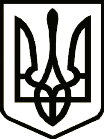 УкраїнаПРИЛУЦЬКА РАЙОННА ДЕРЖАВНА АДМІНІСТРАЦІЯ ЧЕРНІГІВСЬКОЇ ОБЛАСТІРОЗПОРЯДЖЕННЯПро покладання обов’язків касираНа виконання постанови Правління Національного банку України від                      29 грудня 2017 року № 148 «Про затвердження Положення про ведення касових операцій у національній валюті в Україні» та з метою забезпечення належного ведення касових операцій зобов’язую:1. Виконання обов’язків касира з 05 травня 2021 року покласти на Нестеренко Вікторію Петрівну – головного спеціаліста відділу фінансового забезпечення апарату районної державної адміністрації.        2. Визнати таким, що втратило чинність, розпорядження голови районної державної адміністрації від 17 вересня 2014 року № 176-ос «Про покладання обов’язків касира».2. Контроль за виконанням даного розпорядження покласти на керівника апарату районної державної адміністрації.Голова				                            			Геннадій ЛУЦЕНКОвід05    травня2021 р.               Прилуки			      № 141